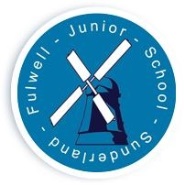 Year 3Year 3Year 3AUTUMN TERMSPRING TERMSUMMER TERMSCIENCE: A: Forces & MagnetsSCIENCEA: LightSCIENCEA: PlantsB: RocksB:Animals/Food BonesB: Super Science(Astronauts)HISTORY:Stone Age HISTORY:Bronze Age / Iron AgeHISTORY:Local HistoryGEOGRAPHYClimate & WeatherGEOGRAPHYOur WorldGEOGRAPHYCoastsRE:ChristianityRE:SikhismRE:ChristianityPHSE:Mental Health/ Anti-bullyingPHSE:Health & SafetyPHSE:SRSEART:Printing & DrawingART:Textiles & Oil PastelsART:3D Modelling & PaintingDT:TextilesDT:3D structuresDT:Cooking & NutritionMUSIC:CharangaMUSIC:CharangaMUSIC:CharangaICT:Switched on ComputingICT:Switched on ComputingICT:Switched on ComputingPE:Real PEPersonal & SocialPE:Real PECognitive & CreativePE:Real PEPhysical & Health FitnessFRENCH:Basic Classroom LanguageFRENCH:Numbers & Months of the YearFRENCH:Numbers & Birthday ConversationsFaculty Friday:Communication & Money MattersFaculty Friday:Critical Thinking & Money MattersFaculty Friday:Aspirations & Money Matters